Formulier a11	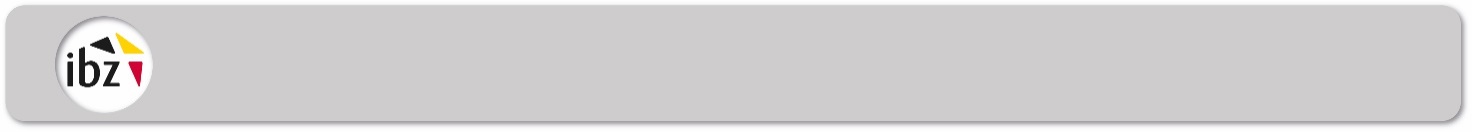 Verklaring tot toestemming aan een kandidatenlijst voor de verkiezing van de Kamer van een aan een kandidatenlijst voor de verkiezing van het Europese Parlement volgnummer, toegewezen tijdens de loting die zal gebeuren door de voorzitter van het hoofdbureau van het Nederlandse, Franse of Duitstalige kiescollege, afhankelijk van het geval, op de tweeënvijftigste dag voor de verkiezing van het Europees Parlement, voor een lijst die voorgedragen wordt voor deze verkiezingWettelijke basis: Art 115ter  §2 van het Kieswetboek:De kandidaten voor de Kamer van Volksvertegenwoordigers kunnen in de akte van bewilliging van hun kandidaatstelling vragen dat aan hun lijst hetzelfde volgnummer wordt toegekend als datgene dat tijdens de loting die de voorzitter van het hoofdbureau van het Nederlandse, Franse of Duitstalige kiescollege, naargelang het geval, op de tweeënvijftigste dag vóór de verkiezing van het Europees Parlement, zal houden, zal worden toegewezen aan een voor die verkiezing voorgedragen lijst, voor zover zij een attest voorleggen dat uitgaat van de persoon of de personen die de lijst voor de verkiezing van het Europees Parlement indienen, en waarbij aan hen toestemming wordt verleend om het volgnummer te gebruiken dat voor die verkiezing toegekend zal worden.KiescollegeOnderstaande indieners van de lijst voor de verkiezing van het Europees ParlementOnderstaande indieners van de lijst voor de verkiezing van het Europees ParlementOnderstaande indieners van de lijst voor de verkiezing van het Europees ParlementDatumNaam en handtekeningNaam en handtekeningNaam en handtekeningVerkla(a)r(t)en toe te stemmen met het verzoek om toekenning aan de lijsten voorgedragen voor de verkiezing van de Kamer waarop de volgende kandidaten voorkomenVerkla(a)r(t)en toe te stemmen met het verzoek om toekenning aan de lijsten voorgedragen voor de verkiezing van de Kamer waarop de volgende kandidaten voorkomenVerkla(a)r(t)en toe te stemmen met het verzoek om toekenning aan de lijsten voorgedragen voor de verkiezing van de Kamer waarop de volgende kandidaten voorkomenKieskringKieskringNaam en voornaam van de kandidaten